 I.LISTENINGTask 1. Listen and number . 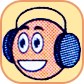 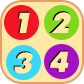 Task 2. Listen and tick . 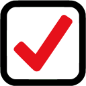 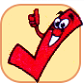 II. READING AND WRITING   Task 1. Read and match.Task 2. Read and circle.___________colour are your pencils?When                         b. What                     c. whereI play  basketball __________break time?in                          b.on                          c. atTask 3. Read and complete  with the given words.Hi, I am Nam . I’m in Class 3A. This is my (1)___________ . It’s big. My classroom is big too. Now it is break time. Many of my friends are in the (2)____________. I’m in the computer (3)____________  with my friend (4)____________Task 4: Look and write. There is one example.(1 point)Task 5. Reorder the words to make sentencesname /What/is/your/?What is your name ?UBND HUYỆN CÁT HẢITRƯỜNG TH NGUYỄN VĂN TRỖIUBND HUYỆN CÁT HẢITRƯỜNG TH NGUYỄN VĂN TRỖIĐỀ KIỂM TRA ĐỊNH KÌ LẦN INăm học: 2023 - 2024Môn: Tiếng Anh 3     Thời gian 35 phútĐỀ KIỂM TRA ĐỊNH KÌ LẦN INăm học: 2023 - 2024Môn: Tiếng Anh 3     Thời gian 35 phútHọ và tên:.........................................Lớp 3:.......Điểm............        Giám thị..............................Giám khảo..........................Listening, reading and  writingSpeakingTotalMarkComments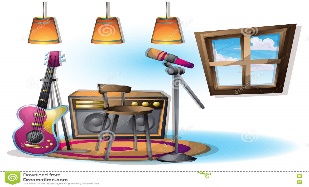 a.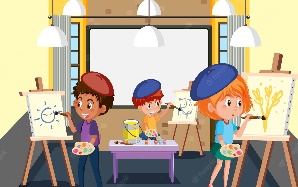 b. 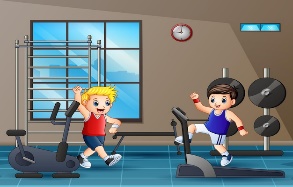 c.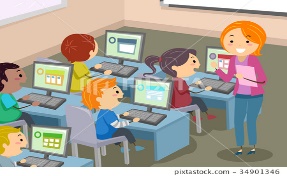 d. 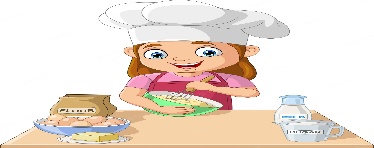 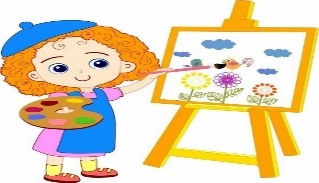 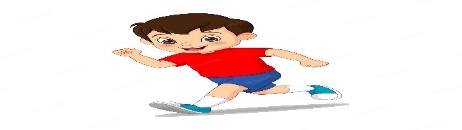 1.a. b.c.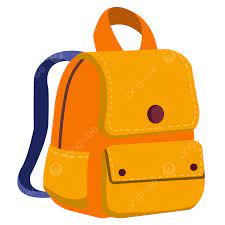 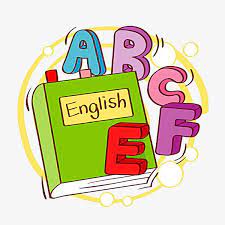 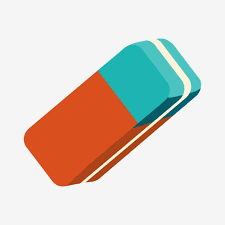 2.a. b.c.0. May I go out? Please!0. ea. I play volleyball.1. What are your hobbies?1.b.  They are yellow.2. Do you have a pencil?2.c. Yes, I do.3. What do you do at break time?3.d. I like dancing and singing.4. What colour are your pencils?4.e. No, you can’troomMinhschoolplayground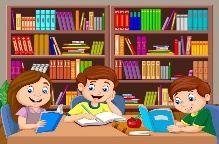 Let’s go to the ____________  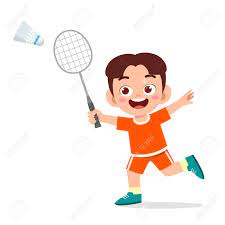 2. A. What do you do at break time?B. I play ____________  Let’s / go/music room/ the / to/._______________________________________________________________is/ This / computer / room/ my/._______________________________________________________________play/ break time/I / word/ badminton/ do/and/ puzzles/at /.________________________________________________________________